До остановки «Лесной пруд» на автобусе №80.Маршрутное такси №65, №70.Пешком 300 метров.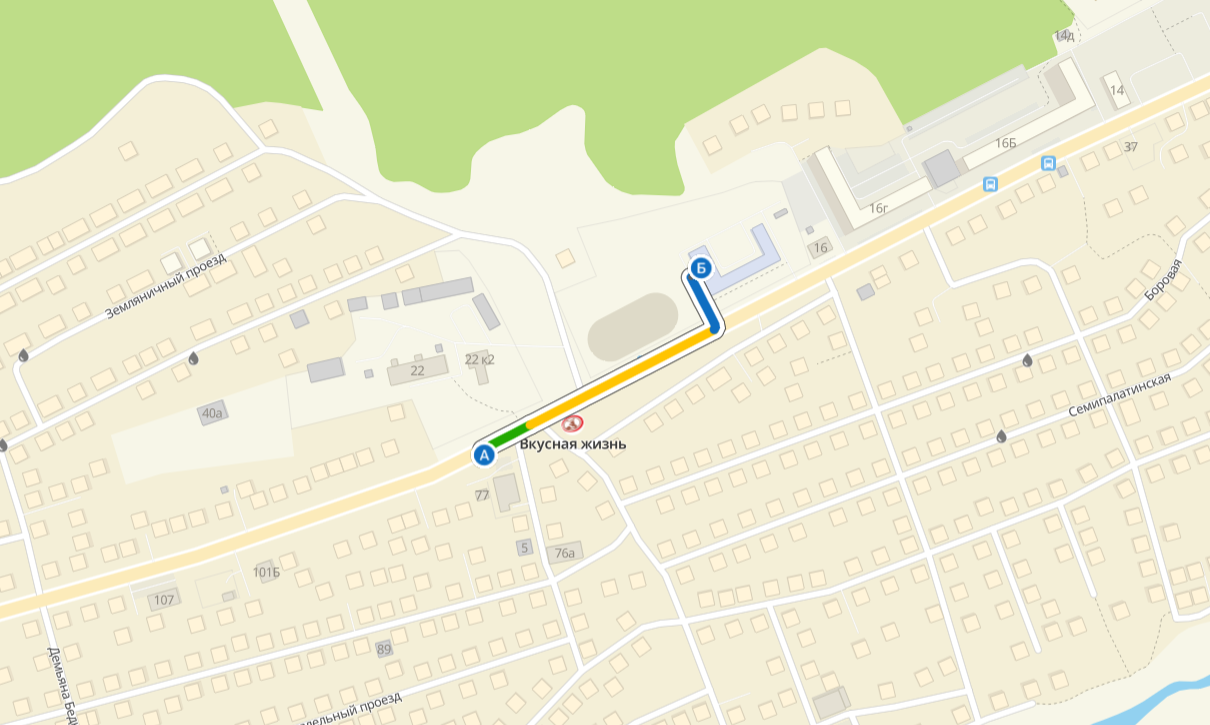 